«Роль и место внутренних коммуникаций в современном бизнесе. 2019»Краткие итоги исследованияВы получили этот документ, поскольку принимали участие в исследованииВсего в исследовании приняло участие 110 компаний.Из них 90.4% компаний работают в России, со следующим распределением по отраслям: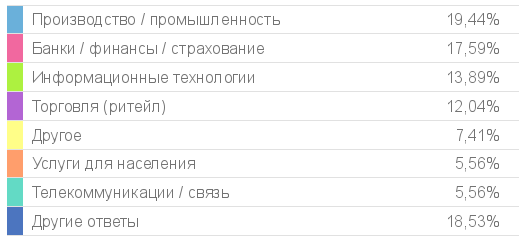 *указаны 10 самых популярных ответовБольшинство респондентов представляют крупные компании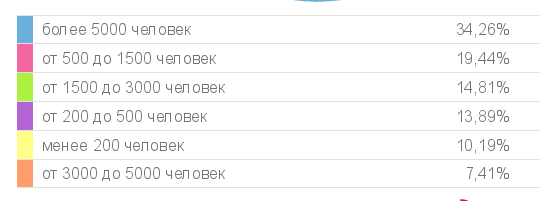 *указаны 10 самых популярных ответовЧаще всего Служба внутренних коммуникаций внутри компании относиться к HR-департаменту. Такой ответ дали 60% респондентов. В 15,7% компаний Служба внутренних коммуникаций относиться к PR -департаменту.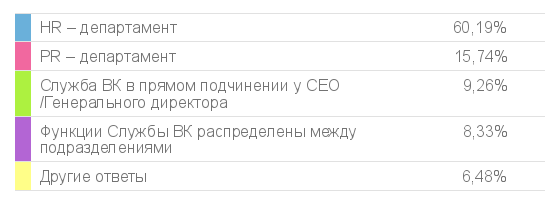 *указаны 10 самых популярных ответовВ большинстве компании Служба внутренних коммуникаций насчитывает от 2 до 5 человек. В каждой третьей компании вопросами внутренних коммуникаций занимается только один сотрудник, а 15,74% компаний имеют в своем составе Службу внутренних коммуникаций численностью более 5 человек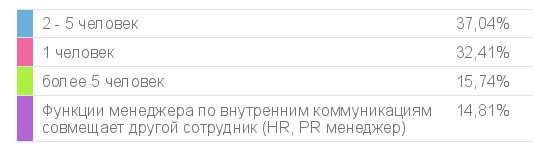 *указаны 10 самых популярных ответовЦЕЛИ РАБОТЫ СЛУЖБЫ ВНУТРЕННИХ КОММУНИКАЦИЙГлавными ЦЕЛЯМИ Службы внутренних коммуникаций остаются:Укрепление лояльности и вовлечённости сотрудников  	67,59%Управление корпоративной культурой      	58,33%А вот Информирование сотрудников упало за 2 года на 30 % (ура – ура!)	с 71% ( в 2017) до 46,30%  (в 2019)-По-прежнему основными задачами нашей работы остаютсяОрганизация мероприятий		81,48%Подготовка информационных сообщений		79,63%	 Ведение корп.портала (Интранет)		78,70%Выделенный бюджет на внутренние коммуникации / корпоративную культуру сегодня имеют 77,8% компанийЗАДАЧИ СЛУЖБЫ ВНУТРЕННИХ КОММУНИКАЦИЙВ каждом исследовании мы спрашиваем: «Какие направления развития, по вашему мнению, станут ключевыми в следующем году?»Вот какие направления развития внутренних коммуникаций наши коллеги считали ключевыми на 2018:Интегрированные коммуникации – 15,14%Социализация геймификация -14.48%SMM и соцсети – 13.36%А в этом году, оценивая развитие внутренних коммуникаций на 2020, наши респонденты назвали следующие направления:Развитие электронных коммуникаций (включая социальные сети) - 15,4%Активное управление корпоративной культурой (включая управление по ценностям) -12,4%Социализация и геймификация – 12,4%ПРЕПЯТСТВИЯ ДЛЯ РАЗВИТИЯ ВНУТРЕННИХ КОММУНИКАЦИЙ В КОМПАНИИВ 2017 – слабая вовлеченность менеджеров среднего звена 42,3%В 2019 - Непонимание роли и значения внутренних коммуникаций для бизнеса 49 %// Нежелание топ-менеджеров участвовать во внутренних коммуникациях 49%Для нас это значит, что мы должны сосредоточить максимум усилий на оцифровку результатов работы внутренних коммуникаций. Именно полученная прибыль // сэкономленные ресурсы – всегда являются основным аргументом для руководителей любого уровня ЦИФРОВИЗАЦИЯ И КАНАЛЫ КОММУНИКАЦИЙВо время каждого исследования мы спрашиваем, какие каналы внутренних коммуникаций чаще всего использует компания.КЛЮЧЕВЫЕ КАНАЛЫ В 2019 году ключевыми каналами названы:Электронные рассылки - 83,33%Корпоративный портал (Интранет) - 68,52%Корпоративные мероприятия (спорт, праздники, благотворительность и др.) - 63,89%В 2017 году ключевыми каналами были:Электронные рассылки - 86,29%Корпоративные мероприятия (спорт, праздники, благотворительность и др.) - 79,84%Корпоративный портал (Интранет) - 79,03%Неожиданно выросла частота использования внешних социальных сетей (для коммуникаций с сотрудниками)Внешние социальные сети и мессенджеры (Facebook, Вконтакте, Telegram, WhatsApp, Vaber и др.) для общения с сотрудниками используют - 29,63% компаний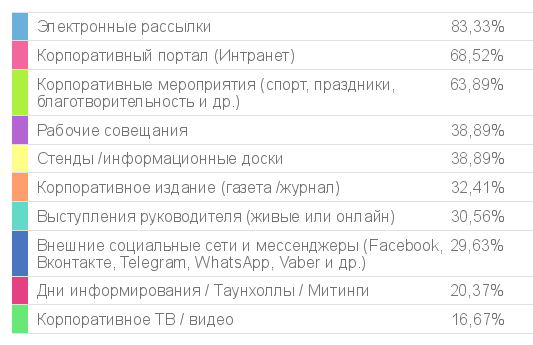 *указаны 10 самых популярных ответовСОЦИАЛЬНЫЕ СЕТИ И МЕССЕНДЖЕРЫПредчувствуя такой ответы, мы спросили: как ваша компания использует в своей коммуникации социальные сети и мессенджеры? В социальных сетях мы рассказываем о жизни нашей компании		50,00%В социальных сетях мы ищем новых сотрудников (рекрутинг)		40,74%В социальных сетях мы рассказываем о наших продуктах / услугах		37,96%И конечно, нам было интересно узнать какую именно платформу, компании используют чаще всего?Ответ нас поразил. Так, 45,68% компаний используют для коммуникации с сотрудниками Instagram, а 44, 44% - мессенджер WhatsApp.И это значит, что мы должны осваивать именно эти каналы.Ведь коммуницировать с сотрудниками надо там, где сотрудник привык получать информацию, а не там, где это удобно нам, как организаторам Искренне ваша, Анна Несмеева. Основатель Сообщества внутренних коммуникаторовДоклад по материалам исследования можно будет услышать 21.11.2019 в рамках XV конференции «ВНУТРЕННИЕ КОММУНИКАЦИИ для бизнеса 2020» https://www.quorum.guru/events/hr-meropriyatiya/xv-vserossijskaya-konferentsiya/ Полная версия аналитического отчета будет опубликована на сайте ШКОЛА ВНУТРЕННЕГО КОММУНИКАТОРА, в разделе ПОЛЕЗНЫЕ МАТЕРИАЛЫ https://school-communication.ru/shop